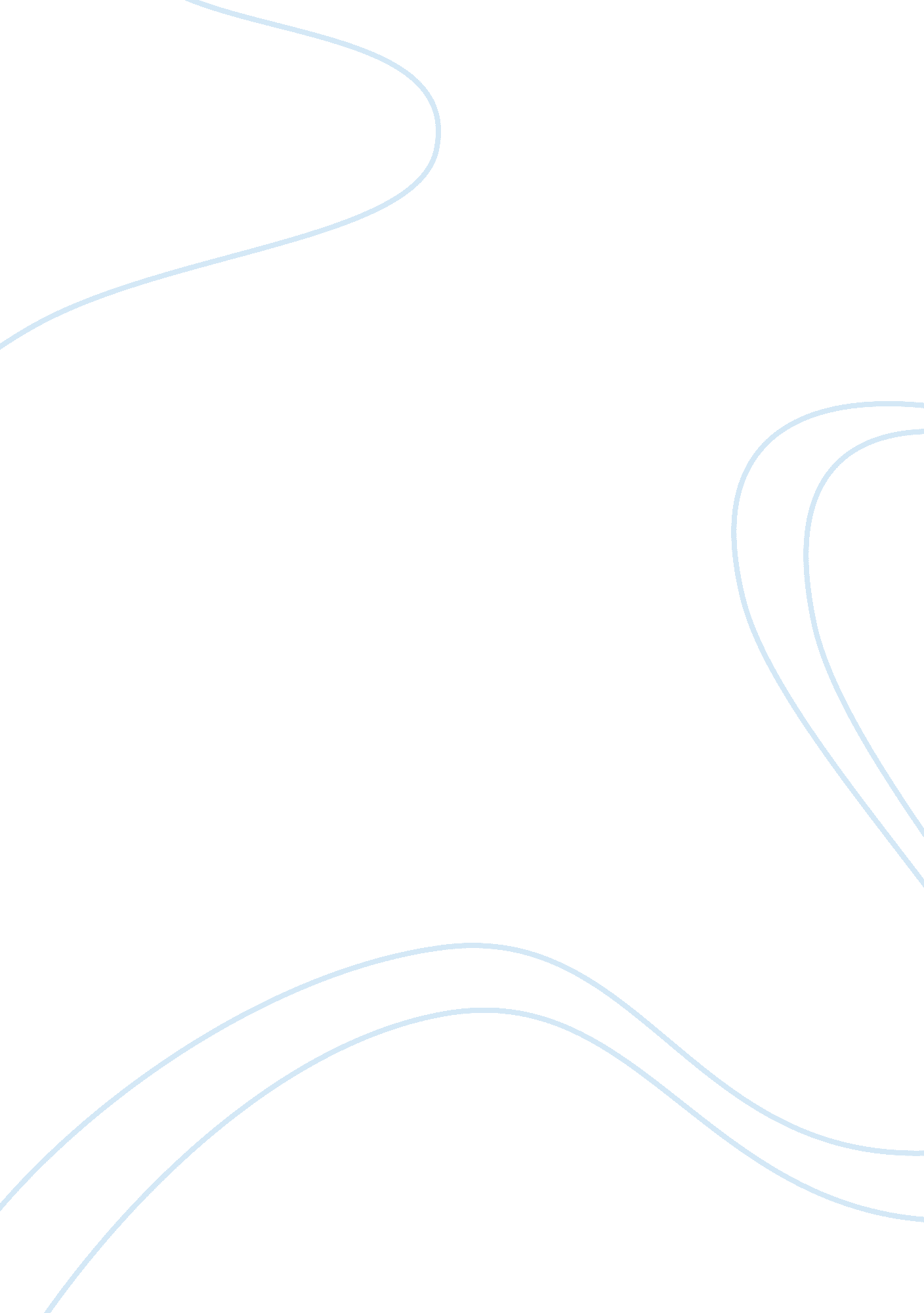 Free observation assignment; ihop springfield mo restaurant creative writing exam...Family, Parents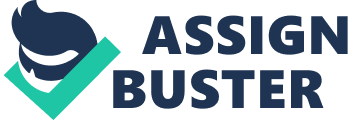 Three Families - Family One: 1 Male(husband), 1 Female (wife), 1 child (about 7 years old) 
- The man was holding his child and his wife opened the door to get into the restaurant 
- They all looked happy 
- They ordered food as other people normally do 
- While they waited for the food, the child jumped up and down in the front seat making the mother feel embarrassed as the father tried to control the kid. 
- It looked like they were satisfied with the food. The kid played with the food while eating 
- After they had been done, they paid and left 
- Family Two: 1 Male, 4 Children ( around 10 years old) 
- They came into the restaurant with happy faces 
- While sitting, the kids were chasing each other 
- The children ordered food first 
- The men looked like a little stressed 
- The children played with food while eating 
- Before they left, they asked for the togo box for the rest food 
- Family Three: 1 Male(father), 1 female( mother) , 2 teenager ( 2 girls) 
- They came into the restaurant normally 
- The parents order the food first 
- While they waiting for the food, the two girls were playing with their cellphone and talking to each other 
- When they eating, they always look at their phone 
- After the payment, they were sitting for a while then left 
Creating an ad reflecting a real family dining experience requires several aspects regarding a family dinner. To reflect a real family dining experience things such as the inseparableness of the family are captured in making an ad. The closeness of the family is captured by how the family relates while in the restaurant, how it enters, that is chatting or holding hands, and how the family leaves the restaurant. 
The sitting arrangement of the family should also be captured in the ad for the restaurant, where the parents and the children sit is an important family aspect. Also to appear in the ad is the expression of the family, especially after they are with having their meal. To express a satisfied family, it will have a happy face as they come out of the restaurant. Portraying a family as satisfied with the restaurant’s service shows that the restaurants as an ideal for family dining. The positive behavior of the family as a whole is capitalized on to make the ad bring out a real dining experience for a family. 
Ihop Springfield MO fast casual restaurant offers a broad variety of dishes suitable for the family at any time of the day, whether breakfast, lunch, dinner or just some coffee at any time. The restaurant has various branches at most places to ensure that it gets to satisfy as many customers as possible at different locations. 
The restaurant boasts of offering meals from fresh ingredients, and with different flavors. The menu includes bacon, pancakes, crepes, eggs, coffee, tea, chocolate chip pancakes, clinn-A-stack pancakes, and strawberry Banana pancakes among many other dishes. The restaurant aims at meeting the customers taste making the dishes tastiest and lovely for a repeat purchase. Located at the most accessible areas, the restaurant is one of the best food points in the nation. 